Малініна Ю.В.КІНЕМАТИЧНЕ ДОСЛІДЖЕННЯ КРИВОШИПНО-ПОВЗУННОГО ДВОСТУПІНЧАСТОГО ДВОЦИЛІНДРОВОГО ПОВІТРЯНОГО КОМПРЕСОРА МЕХАНІЗМУ МЕТОДОМ ЗАМКНЕНИХ КОНТУРІВПредставимо схему механізму у вигляді двох замкнутих векторних контурів: OABO та OCDO (рис. 1, б) [1]. У кожен контур входить структурна група Ассура другого класу: ІІ(2, 3) та ІІ(4, 5). Ланки механізму зобразимо у вигляді векторів ,, , , положення повзунів 3, 5 визначатиметься векторами , .					(3),				(4)де , ,  – відповідно довжини ланок 1, 2, 4; ,  – відповідно відстані між центром шарніра О та центрами шарнірів B, D повзунів;  - узагальнена координата механізму (кут повороту кривошипа); ,  – відповідно кути повороту ланок 2, 4.Розв’язуючи системи (3), (4) відносно невідомих ,  та , , отримаємо аналітичні залежності положень ланок 2, 3, 4, 5 від узагальненої координати, тобто функції положень ланок. Так для першого контура, з першого рівняння системи (2) одержимо:                                		,				         (5)а з другого рівняння (3) врахувавши (5), отримаємо.Диференціюючи систему (3) за часом, ,					(6)					(7)з (6) отримаємо вираз для кутової швидкості шатуна 2, а з (7) – лінійної швидкості повзуна 3, .Література: 1. В.А Зиновьев Теория механизмов и машин. МАШГИЗ. Москва 1989г.Складемо векторні рівняння замкнутості кожного контура,				(1).				(2)Рівняння (1), (2) спроектуємо на осі вибраної прямокутної системи координат xOy (за початок відліку якої прийнято центр шарніра О, а вісь Оу направлено вздовж напрямної повзунів) та запишемо рівняння проекцій.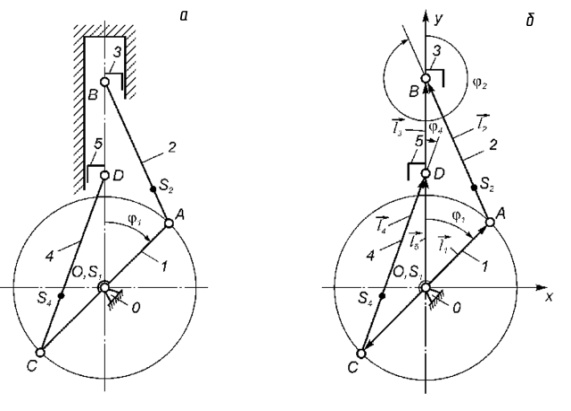 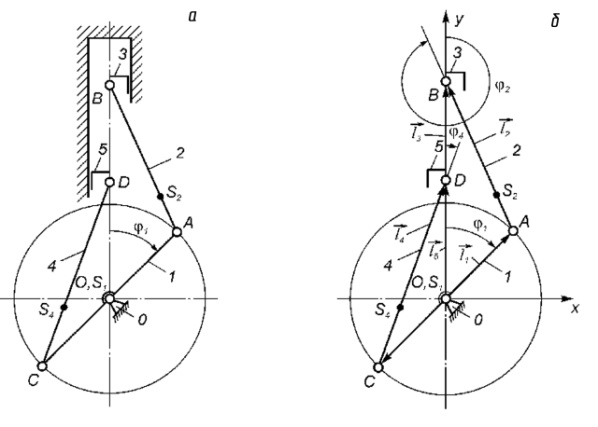 Рис. 1